LOUISIANA COUNSELING ASSOCIATION  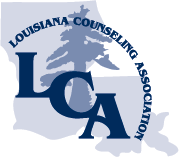 353 Leo Avenue   Shreveport, Louisiana 71105Office Phone  318.861.0657 / Fax  318.868.3341   Office email    lca_austin@bellsouth.net  LCA web site  www.lacounseling.org  APPLICATION ADVERTISEMENT ON THE LCA CALENDARFor the advertisement of  workshops on the LCA Web Calendar , this application must be competed in its entirety and all supporting documentation attached.  Fees must accompany the application.  Fees are nonrefundable.Providers requesting that their workshop be advertised on the calendar and are not requesting tht LCA pre-approve the workshop must be a NBCC ACEP.Workshop Information:Title of Workshop:   ___________________________________________________________________________________________________________________________________________________________Date (s) of Workshop:   ____________________________________________________________Beginning Time:  _________________    Ending Time: ________________Location of Workshop:  City:_______________________ Venue Name:_____________________Street Address:____________________________________________________________________Continuing Education Clock Hours Being Requested:______General   ________Ethics   __________Diagnosis   _______SupervisionWhich of the following content areas will this workshop address?___Counseling Theory				___Ethics___Human Growth and Development		____Marriage and Family___Social and Cultural Foundations			____Chemical Dependency___The Helping Relationships			___Supervision___Group Dynamics					___Abnormal ___Lifestyles and Career Development		___Diagnosis___Appraisal of the individual			___Ethics___Research and Evaluation___Professional Orientation, Counselor Professional Identity and Practice IssuesPlease indicate how the content of this event will address the areas checked above.  Be specific.  DO NOT REFER THE REVIEWER TO AN ATTACHMENT.____________________________________________________________________________________________________________________________________________________________________________________________________________________________________________________________________________________________________________________________Please indicate the learning objectives:  DO NOT REFER THE REVIEWER TO AN ATTACHMENT___________________________________________________________________________________________________________________________________________________________________________________________________________________________________________________________________________________________________________________________________________________________________________________________________________Upon approval, this workshop will be advertised on the LCA website calendar.  Please indicate a short description of this workshop:____________________________________________________________________________________________________________________________________________________________________________________________________________________________________________________________________________________________________________________________What contact information should be included on the calendar entry?_____________________________________________________________________________________________________________________________________________________________________________________________________________________________________________About the Presenter:Name:  ________________________________________________________________________Degree/Credentials: ______________________________________________________________Attach a current educational vita for each presenter to this application.If there are additional presenters, please use an additional page.About the Sponsoring Organization:Name:  _________________________________________________________________________Complete Mailing Address:________________________________________________________________________________________________________________________________________Telephone:  _____________________  Email:__________________________________________Website:______________________________________________________________________________yes, I am presently an NBCC ACEP.  If yes, what is the ACEP #?__________________  Name of the NBCC  ACEP_____________________________Contact Person: _____________________________________________________________Mailing Address: ________________________________________________________________________________________________________________________________________________Telephone: _____________________________ Email: __________________________________Application Fees and Payment:An administrative fee is required for each educational event and is due with the application.  This fee is for the review of the application and does not guarantee approval.  Please indicate which fees are applicable: _____$100.00   Each workshop to be advertised. workshop dates.Payment Method:_______Check: (Checks should be made out to LCA)             _____Credit CardCredit Card Number: __________________________________________________________Expiration Date: ______________________   CVC Number: ______________________